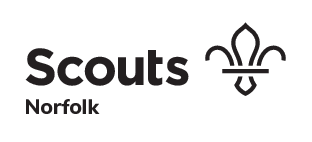 Role Description: County Youth CommissionerDate: 1 August 2018Outline: As a member of the Senior Management Team the County Youth Commissioners work in partnership with the County Commissioner, Deputy County Commissioners and Chair of the County Board of Trustees. The role is to ensure that young people from 6 – 25 years are involved and engaged in decisions that shape their Scouting experience locally and to empower young people to share their ideas and have a meaningful voice in planning, implementing and reviewing their programme and opportunities.Length of Appointment: 2 Years (maybe extended)Responsible to: County CommissionerResponsible for: No direct reports, may coordinate project teams or working groupsMain Contacts: Other County Youth Commissioners, Young people within Norfolk, County Commissioner, Deputy County Commissioners, District Commissioners, Assistant County Commissioners, County Chairperson, County Secretary, members of the County Executive Committee and its sub-committees, District Youth Commissioner and other County Youth Commissioners, HQ, Regional Commissioner. Appointment Requirements: Must successfully complete the appointment process (including acceptable personal enquiries and acceptance of The Scout Association's policies). During the five months of Provisional Appointment the relevant Getting Started modules must be completed. A supporter Wood Badge must be completed during the Appointment.Must be able to be a charity trustee.A Youth Commissioner must be aged between 18 and 25 years old at time of appointment and can serve until their 26th Birthday.AimChampion, encourage and lead the work to ensure that scouting in Norfolk is shaped by young people in partnership with adults. This will be achieved by working in partnership and collaboration and with the County Commissioner and deputies, County Chairperson, District Commissioners and County TeamExample Main tasksSupporting youth-shaped Scouting in the ProgrammeCommunicate with and inspire young people about youth-shaped Scouting and what is happening within Norfolk.Support Districts to provide local youth engagement opportunities including forums.Champion and promote youth leadership at all levels within Groups and Sections (Young Leaders, Sixers & Seconders, Patrol Leaders & Assistant Patrol Leaders etc.)Support the County Programme Team to provide resources and support for adults to help youth led decision making.Developing Young PeopleWork with other adults to identify, encourage and develop talented young people and young adults who wish to become more involved in shaping Scouting.Provide support to 18-25 year old members on Executive Committees.Increase the role and participation of young people in the leadership and management of NorfolkEmbedding Young People in Local Decision MakingWork with all members of the County to ensure that the views of young people are represented in decision making.Encourage the creation and greater participation in meaningful Youth Forums Encourage and support Youth Forums.Ensure that recommendations from Youth Forums are considered and appropriately implemented and that an effective method to provide feedback on outcomes to the Youth Forum is in place.Will be a member of the County Executive Committee and possible Sub Committees following the necessary selection and approval process Wider NetworkingEstablish a robust method of communicating with the County Commissioner and young people within NorfolkWork as a key part of the County Leadership Team contributing and taking an active part in the delivery of the County Development Plan.Work with the District Youth Commissioners to develop youth-shaped Scouting within the County, providing feedback to adults and young people. Created informal network of 18-25 year olds to promote interest in continuing Scouting and sharing ideas.Work with other local Youth Commissioners to feed into the UK Youth Commissioner Team including taking part in national training and conference opportunities (often virtual).Scouting Ambassador Promote youth led Scouting to the public and external interested parties positively with the necessary support from other members of the County team.